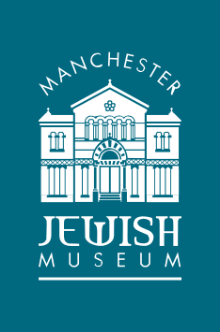 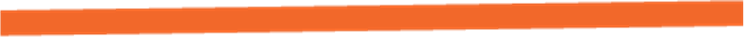 KS3 Judaism is lively and fun at Manchester Jewish MuseumFollowing the success of our Jewish Faith sessions for KS1 and 2, MJM have been busy developing new sessions for KS3.Pupils who took part in these KS3 sessions in summer 2016 enjoyed the lively and interactive delivery.They enjoyed learning about Judaism in the surroundings of a former Sephardi synagogue with all its key features.  They loved the team games, the chance to handle unfamiliar objects, time to explore the building and freedom to ask questions.They came away with information aboutthe Torah and how it is central to Jewish lifethe role of the Synagogue and its featureshow Jewish articles of prayer are usedhow Jewish festivals are celebratedGive your pupils a learning experience with real impact by booking online at http://www.manchesterjewishmuseum.com/learning-at-manchester-jewish-museum/For further information contact the Learning Officer Email: andrea@manchesterjewishmuseum.com Phone: 0161 830 1433